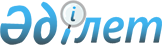 О полномочиях наблюдателей иностранных государств и международных организаций, общественных объединений, доверенных лиц кандидатов в депутаты, а также представителей средств массовой информации на выборах депутатов Парламента Республики Казахстан
					
			Утративший силу
			
			
		
					Постановление Центральной избирательной комиссии Республики Казахстан от 8 ноября 1995 г. N 16. Зарегистрировано в Министерстве юстиции Республики Казахстан 7 мая 1997 г. N 301. Утратило силу - постановлением Центральной избирательной комиссии РК от 7 июля 2004 года N 110/134

                    Извлечение из постановления 

              Центральной избирательной комиссии РК 

                  от 7 июля 2004 года N 110/134 

 

        "В соответствии со статьей 12 Конституционного закона Республики Казахстан "О выборах в Республике Казахстан" Центральная избирательная комиссия Республики Казахстан постановляет: 

      1. Признать утратившими силу некоторые решения Центральной избирательной комиссии Республики Казахстан, зарегистрированных в Министерстве юстиции Республики Казахстан, согласно приложению... 

 

        Председатель... 

 

                                Приложение к постановлению 

                              Центральной избирательной 

                              комиссии Республики Казахстан 

                              от 7 июля 2004 года 

                              N 110/134 "О признании утратившими 

                              силу некоторых решений Центральной 

                              избирательной комиссии Республики 

                              Казахстан, зарегистрированных в 

                              Министерстве юстиции 

                              Республики Казахстан" 

 

        ... 

      2. Постановление Центральной избирательной комиссии Республики Казахстан от 8 ноября 1995 г. N 16 "О полномочиях наблюдателей иностранных государств и международных организаций, общественных объединений, доверенных лиц кандидатов в депутаты, а также представителей средств массовой информации на выборах депутатов Парламента Республики Казахстан" (зарегистрировано в Реестре государственной регистрации нормативных правовых актов за N 301) ...". 

------------------------------------------------------------------- 

 

        В соответствии со статьями 40, 42 Указа Президента Республики Казахстан, имеющего силу Конституционного закона Z952464_  "О выборах в Республике Казахстан" Центральная избирательная комиссия Республики Казахстан постановляет: 

 

      1. Утвердить Положение о наблюдателях иностранных государств и международных организаций на выборах депутатов Парламента Республики Казахстан (Приложение N 1). 

 

      2. Утвердить Положение о полномочиях наблюдателей общественных объединений, доверенных лиц кандидатов в депутаты, а также представителей средств массовой информации на выборах депутатов Парламента Республики Казахстан (Приложение N 2). 

      3. Избирательным комиссиям руководствоваться настоящими Положениями в работе с наблюдателями иностранных государств и международных организаций, общественных объединений, доверенными лицами кандидатов в депутаты, а также представителями средств массовой информации.      Председатель комиссии      Секретарь комиссии 

                                            Приложение N 1                           П О Л О Ж Е Н И Е 

       о наблюдателях иностранных государств и международных 

  организаций на выборах депутатов Парламента Республики Казахстан            I. Порядок аккредитации наблюдателей иностранных 

                государств и международных организаций      1. Наблюдатели аккредитуются при Центральной избирательной комиссии Республики Казахстан. 

     2. Центральная избирательная комиссия Республики Казахстан по предложению Министерства иностранных дел Республики Казахстан принимает на своем заседании решение об аккредитации наблюдателей соотвествующих иностранных государств и международных организаций. <*> 

     Сноска. Пункт 2 - с изменениями, внесенными постановлением ЦИК РК от 18 августа 1997 г. N 15/93. 

     3. Срок полномочий наблюдателей устанавливается Центральной избирательной комиссией Республики Казахстан. 

     4. Центральная избирательная комиссия Республики Казахстан выдает наблюдателям удостоверения установленного образца. 

             II. Полномочия наблюдателей иностранных 

              государств и международных организаций      1. Наблюдатели имеют право: 

     - присутствовать при открытии участков и пунктов для голосования на каждом участке, пункте; 

     - находиться на избирательном участке, пункте для голосования в день выборов; 

     - присутствовать на заседаниях избирательных комиссий в день выборов; 

     - наблюдать за ходом подсчета голосов, а также за определением результатов голосования на избирательном участке, пункте. 

             III. Обеспечение деятельности наблюдателей 

        иностранных государств и международных организаций       1. Наблюдатели во время пребывания на территории Республики Казахстан находятся под государственным покровительством (защитой) Республики Казахстан. 

      2. Материально-финансовое обеспечение деятельности наблюдателей производится за счет средств сторон, направивших наблюдателей. 

      3. В период выполнения наблюдателями своих функций соответствующие избирательные комиссии и Министерство иностранных дел Республики Казахстан оказывают им необходимое содействие. 

            IV. Ответственность наблюдателей иностранных 

               государств и международных организаций 

      1. В соответствии со ст.ст. 40, 42 Указа Президента Республики Казахстан, имеющего силу Конституционного закона, "О выборах в Республике Казахстан" вмешательство наблюдателей в работу избирательных комиссий не допускается. 

      2. В случае нарушения наблюдателями законодательства Республики Казахстан или общепризнанных норм международного права Центральная избирательная комиссия Республики Казахстан вправе отозвать их аккредитацию.      Секретарь 

     Центральной избирательной комиссии 

     Республики Казахстан 

                                          Приложение N 2                          П О Л О Ж Е Н И Е 

        о полномочиях наблюдателей общественных объединений, 

           доверенных лиц кандидатов в депутаты, а также 

       представителей средств массовой информации на выборах 

             депутатов Парламента Республики Казахстан 

   I. Порядок аккредитации наблюдателей общественных объединений       1. Наблюдатели общественных объединений аккредитуются при территориальных и окружных избирательных комиссиях по представлению республиканских и территориальных органов общественных объединений. 

      2. Решение об аккредитации наблюдателей общественных объединений принимаются на заседаниях соответствующих территориальных и окружных комиссий. <*> 

      Сноска. Пункт 2 - с изменениями, внесенными постановлением ЦИК РК от 18 августа 1997 г. N 15/93. 

      3. Срок полномочий наблюдателей устанавливается соответствующей избирательной комиссией. 

      4. Соответствующие избирательные комиссии выдают представителям общественных объединений удостоверения установленного образца. 

      5. На каждом избирательном участке, пункте для голосования могут присутствовать только по одному наблюдателю от каждого общественного объединения. 

                  II. Полномочия наблюдателей 

          общественных объединений и доверенных лиц 

    кандидатов в депутаты на выборах депутатов Парламента      1. Наблюдатели общественных объединений и доверенные лица кандидатов в депутаты имеют право: 

     - присутствовать при открытии участков и пунктов для голосования на каждом участке, пункте; 

     - находиться на избирательном участке, пункте для голосования в день выборов; 

     - присутствовать на заседаниях избирательных комиссий в день выборов; 

     - наблюдать за ходом подсчета голосов, а также за определением результатов голосования на избирательном участке, пункте. 

     2. Вмешательство наблюдателей общественных объединений и доверенных лиц кандидатов в депутаты в работу избирательных комиссий не допускается. 

          III. Ответственность наблюдателей общественных 

        объединений и доверенных лиц кандидатов в депутаты      Соответствующие избирательные комиссии вправе отозвать аккредитацию наблюдателей общественных объединений в случае нарушения ими законодательства Республики Казахстан. 

         IV. О представителях средств массовой информации, 

             освещающих ход подготовки и итоги выборов      Представителям средств массовой информации при наличии удостоверения и задания редакции гарантируется доступ на мероприятия, связанные с проведением выборов.      Секретарь 

     Центральной избирательной комиссии 

     Республики Казахстан 
					© 2012. РГП на ПХВ «Институт законодательства и правовой информации Республики Казахстан» Министерства юстиции Республики Казахстан
				